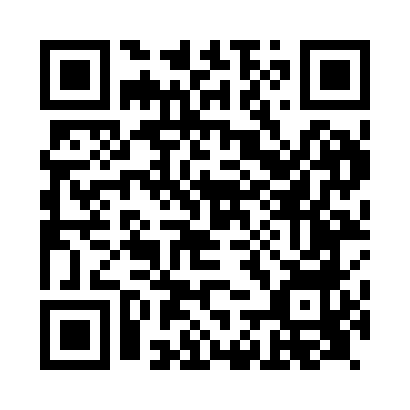 Prayer times for Kents Bank, Cumbria, UKMon 1 Jul 2024 - Wed 31 Jul 2024High Latitude Method: Angle Based RulePrayer Calculation Method: Islamic Society of North AmericaAsar Calculation Method: HanafiPrayer times provided by https://www.salahtimes.comDateDayFajrSunriseDhuhrAsrMaghribIsha1Mon2:594:431:166:589:4811:322Tue3:004:441:166:589:4711:323Wed3:004:451:166:589:4711:314Thu3:014:461:166:589:4611:315Fri3:014:471:166:579:4611:316Sat3:024:481:176:579:4511:317Sun3:034:491:176:579:4411:308Mon3:034:501:176:579:4311:309Tue3:044:511:176:569:4311:3010Wed3:054:521:176:569:4211:2911Thu3:054:531:176:559:4111:2912Fri3:064:551:176:559:4011:2813Sat3:074:561:186:549:3911:2814Sun3:074:571:186:549:3711:2715Mon3:084:591:186:539:3611:2716Tue3:095:001:186:539:3511:2617Wed3:095:011:186:529:3411:2618Thu3:105:031:186:519:3311:2519Fri3:115:041:186:519:3111:2420Sat3:125:061:186:509:3011:2421Sun3:125:071:186:499:2811:2322Mon3:135:091:186:489:2711:2223Tue3:145:101:186:489:2511:2224Wed3:155:121:186:479:2411:2125Thu3:165:131:186:469:2211:2026Fri3:165:151:186:459:2111:1927Sat3:175:171:186:449:1911:1828Sun3:185:181:186:439:1711:1729Mon3:195:201:186:429:1511:1730Tue3:205:221:186:419:1411:1631Wed3:215:231:186:409:1211:15